Сумська міська радаVІI СКЛИКАННЯ         СЕСІЯРІШЕННЯвід                   2016 року №          -МРм. СумиВраховуючи звернення орендарів, надані документи та протоколи засідань постійної комісії з питань архітектури, містобудування, регулювання земельних відносин, природокористування та екології Сумської міської ради                              від 01.09.2016 № 37, від 06.09.2016 № 38, відповідно до статті 12 Земельного кодексу України, статей 31, 32, 34 Закону України «Про оренду землі», керуючись пунктом 34 частини першої статті 26 Закону України «Про місцеве самоврядування в Україні», Сумська міська рада ВИРІШИЛА:1. Надати згоду громадянину Петрову Володимиру Анатолійовичу (1961213258) на припинення дії договору оренди земельної ділянки за адресою: м. Суми, вул. Ювілейна, 77 площею ½ від 0,0470 га від 16 січня 2013 року № 1663930, шляхом його дострокового розірвання (за згодою сторін).2. Надати згоду ТОВ «АС-ПИВО» (22979303) на припинення дії договору оренди земельної ділянки за адресою: м. Суми, вул. Соборна, 35,                             площею 0,0100 га, від 11 листопада 2015 року № 12275430, шляхом його розірвання (у зв’язку з відсутністю нежитлових будівель і споруд).3. Департаменту забезпечення ресурсних платежів Сумської міської ради (Клименку Ю.М.) підготувати угоду про дострокове розірвання договорів.4. Організацію виконання даного рішення покласти на першого заступника міського голови Войтенка В.В.Сумський міський голова							О.М. ЛисенкоВиконавець: Клименко Ю.М.Ініціатор розгляду питання - постійна комісія з питань архітектури, містобудування, регулювання земельних відносин, природокористування та екології Сумської міської радиПроект рішення підготовлено департаментом забезпечення ресурсних платежів Сумської міської ради.Доповідач – департамент забезпечення ресурсних платежів Сумської міської ради ЛИСТ ПОГОДЖЕННЯдо проекту рішення Сумської міської ради«Про припинення дії договорів оренди земельних ділянок»Голова постійної комісії						М.О. ГалицькийДиректор департаментузабезпечення ресурсних платежів					Ю.М. КлименкоНачальник відділу правового, кадровогозабезпечення та загальних питань					І.М. РомасьНачальник правового управління					О.В. ЧайченкоПерший заступник міського голови				В.В. ВойтенкоСекретар Сумської міської ради					А.В. БарановПроект рішення підготовлений з урахуванням вимог Закону України «Про доступ до публічної інформації та Закону України «Про захист персональних даних»Ю.М. Клименко 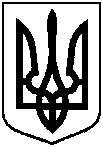 Проектоприлюднено«__»_____________2016 р.Про припинення дії договорів оренди земельних ділянок 